Szanowni Państwo,Z przyjemnością informujemy, iż organizacja European Federation of Engineering Consultancy Associations (EFCA) ogłosiła dziesiątą edycję konkursu EFCA Young Professionals Competition 2019. Konkurs ma celu podkreślenie talentu europejskiego lidera nowej generacji w naszym sektorze oraz pokazania różnorodności i atrakcyjności kariery w naszym sektorze budowlanym.Pierwsza nagroda zapewnia zwycięzcy sfinansowanie wszystkich opłat związanych 
z udziałem w dorocznej konferencji EFCA, która odbędzie się w Dublinie w Irlandii.Przypomnę, że w dziewiątej edycji konkursu w 2018 roku wyróżnienie zdobył 
Pan Arkadiusz Frączek biorący udział w konkursie jako jedyny reprezentant Polski.Zapraszamy wszystkich zainteresowanych Młodych Profesjonalistów do udziału 
w tegorocznej edycji konkursu EFCA Young Professionals Cometition 2019!Więcej nt. EFCA YPC 2019:http://www.efcanet.org/News/Detail.aspx?id=4010Grzegorz PiskorzPrzewodniczący Koła Młodych Profesjonalistów SIDiRStowarzyszenie Inżynierów Doradców i RzeczoznawcówKONKURS EFCA YOUNG PROFESSIONALS COMPETITION 2019Dziesiąta edycja EFCA YOUNG PROFESSIONALS COMPETITION 2019 to wydarzenie otwarte dla wszystkich profesjonalistów w wieku do 35 lat oraz starszych. Konkurs stanowi możliwość dotarcia do populacji YP i promowania wartości dodanej twojego krajowego stowarzyszenia i sieci EFCA zarówno dla YP, jak i ich menedżerów.Konkurencję wzbogaca jakość i liczba uczestników, która z roku na rok rośnie. W 2019 roku chcemy, aby to wydarzenie było jeszcze bardziej popularne. Chcielibyśmy zobaczyć przynajmniej jedno zgłoszenie od każdego z krajowych stowarzyszeń członkowskich i liczymy na twoje wsparcie, aby osiągnąć ten cel.NAGRODAZwycięzca zostanie zaproszony do Dublina w dniach 9-11 maja 2019 r. na udział 
w konferencji EFCA i spotkaniach YP na koszt EFCA, w tym koszty podróży 
i zakwaterowania.Laureaci drugiej i trzeciej nagrody otrzymają wsparcie w wysokości 500 EUR, które zostanie przeznaczone na udział w wydarzeniu.Jury wybierze także kilku kandydatów, którzy otrzymają wyróżnienie.Miejsce i czas ceremonii wręczenia nagród, podczas których zostaną wręczone certyfikaty zwycięzcom i honorowym, zostaną przekazane w najbliższym czasie. Zwycięzca zostanie zaproszony do krótkiej prezentacji swojego projektu.ZASADY KONKURSUW jaki sposób można wziąć udział w konkursie?Kandydat wypełnia formularz zgłoszeniowy i przesyła go do SIDiR.
Wszystkie materiały prosimy składać w języku polskim i angielskim. Nadsyłanie prac konkursowych na adres biuro@sidir.pl do SIDiR 			do dnia 15 marca 2019 r.Ocena i kwalifikacja prac konkursowych przez SIDiR 						do dnia 22 marca 2019 r.SIDiR zestawia zgłoszenia, sprawdza, czy zgłoszenia są kompletne, 
a następnie przekazuje je do sekretariatu EFCA w terminie 				do dnia 31 marca 2019 r. SIDiR może nominować do 5 kandydatów.Laureaci Krajowego Konkursu dla Młodych Profesjonalistów SIDiR mają zapewniony udział w konkursie EFCA Young Professional Competition 2019.Preferowany format dla nazw plików to Kraj - imię i nazwisko.
SIDiR w odpowiedzi, prześle Kandydatowi potwierdzenie odbioru pocztą elektroniczną. Jeśli go nie otrzymasz, skontaktuj się niezwłocznie 
z sekretariatem SIDiR.Warunki nominacji:Limit wieku: 35 latPosiadać ambicję stać się liderem w swojej karierze zawodowejPosiadać już interesujący wkład w co najmniej jeden projekt
· W swojej dziedzinie specjalizacji, np. Nowatorski projekt i / lub
· Jako profesjonalista, np. opracowanie rozwiązania środowiskowego, innowacyjnego, zrównoważonego, energooszczędnego lub oszczędzającego koszty.Ocena:
Jury, w skład którego wejdą członkowie rady dyrektorów EFCA, oprze swoją decyzję na następujących kryteriach oceny:· Dotychczasowe osiągnięcia kandydata, np. status biznesowy (w stosunku do wieku), nagrody, wykształcenie· Ich zdolność do skutecznego komunikowania się z klientem (sekcja B.4)· Elementy innowacji i zrównoważonego rozwoju w prezentowanym projekcie· Potwierdzenia kandydata przez przełożonego / klienta / użytkownika końcowego· Wkład do Consulting Engineering Industry and AssociationNadmiar materiału zostanie oceniony negatywnie, podobnie jak dokumenty w językach innych niż angielski.W swojej ocenie sędziowie zwrócą szczególną uwagę na elementy zrównoważonego rozwoju, innowacji i komunikacji.Czas i wyniki:Ostateczny termin dostarczenia zgłoszeń przez SIDiR do Sekretariatu EFCA to 31 marca 2019 r.EFCA skontaktuje się z uczestnikami konkursu na przełomie koniec kwietnia / na początku maja w sprawie decyzji Jury EFCA.Link do oryginalnego listu EFCA:http://www.efcanet.org/Portals/EFCA/Announcement%20YP%20competition%202019.pdfLAUREACI ZESŁOROCZNEJ EDYCJI KONKURSU EFCA YOUNG PROFESSIONAL COMPETITION 2018Zeszłoroczny zwycięzca, Stanislas Merlet jest konsultantem ds. Energii słonecznej 
w norweskiej firmie Multiconsult. Jego praca konkursowa dotyczyła studium wykonalności dla integracji zasilacza zasilanego energią słoneczną na stacji Troll, Antarktyda, Stanislas przyczynił się do oceny, projektu i symulacji słonecznego systemu PV, w tym magazynu. Przygotował także dokumentację przetargową 
i przeprowadził ocenę wniosków - dla projektu pilotażowego, który został wdrożony pod koniec 2015 roku na stacji Troll.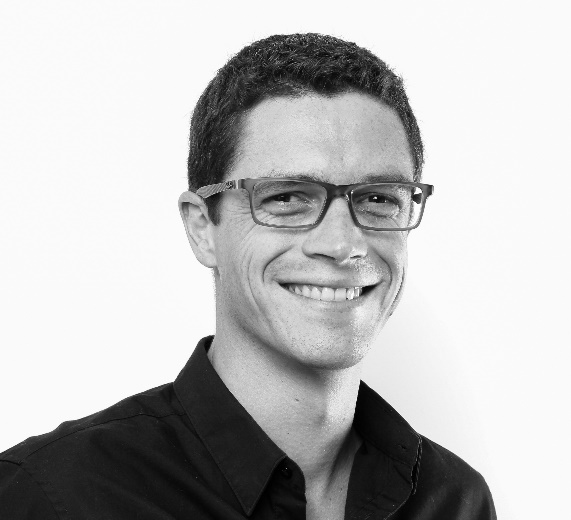 Wyróżnienie, Arkadiusz Frączek obecnie jest Kierownikiem projektu w GK Polimex-Mostostal. Jego praca konkursowa dotyczyła realizacji obiektu mostowego podczas której pełnił funkcję jednego z Kierowników Robót w firmie Skanska. Wykazał się dużym zaangażowaniem, szeroką wiedzą techniczną, przepisów prawa budowlanego oraz z zakresu zarządzania projektami co przełożyło się na nawiązanie dobrych relacji zawodowych z Inwestorem opartych na wzajemnym zaufaniu i wiedzy eksperckiej.  W trakcie realizacji inwestycji służył wsparciem podejmując inicjatywę w zakresie ciągłych usprawnień, mając na względzie potrzeby i cele Inwestora.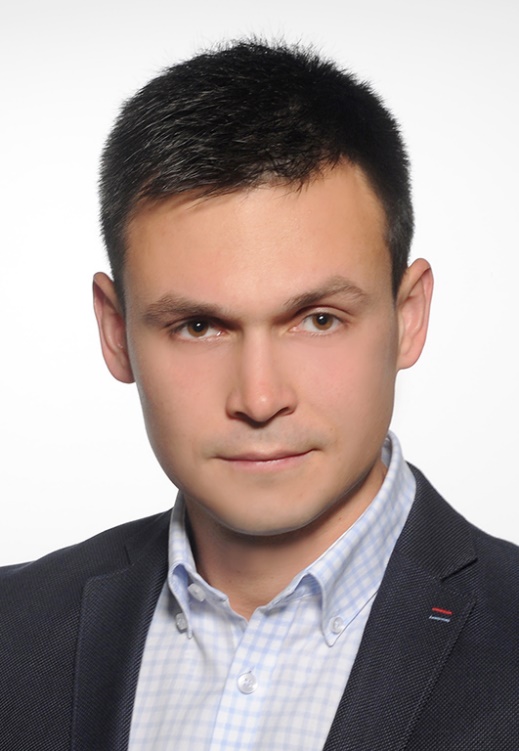 